Тематическая контрольная работа по теме «Географическая оболочка».1 вариант1.Съёмка местности из одной точки называетсяА) полярнойБ) буссольнаяВ) инструментальнойГ) техническойД) маршрутной2. Низкие горы высотой доА) Б) В) Г) Д) 3. Оболочка жизни:А) гидросфераБ) литосфераВ) географическая оболочкаГ) атмосфераД) биосфера4. Азимут – это угол между направлением наА) запад и какой-нибудь предметБ) юг и какой-нибудь предметВ) север и какой-нибудь предметГ) северо-восток и какой-нибудь предмет5. Водная оболочка Земли:А) АтмосфераБ) стратосфераВ) гидросфераГ) литосфераД) биосфера6. Состояние тропосферы в данном месте в данный момент называетсяА) тайфуномБ) погодойВ) бризомГ) климатомД) ураганом7. Параллель, разделяющая земной шар на северное и южное полушарие называетсяА) северным полярным кругомБ) южным тропикомВ) южным полярным кругомГ) северным тропикомД) экватором8. Движение воздуха в горизонтальном направлении называетсяА) испарениеБ) амплитудаВ) теченияГ) ветерД) цунами9. Часть географической оболочки, заселённая и изменённая организмами – этоА) гидросфераБ) атмосфераВ) литосфераГ) стратосфераД) биосфера10. Накопитель тепла и основной источник влаги на ЗемлеА) впадиныБ) мировой океанВ) горыГ) возвышенностиД) равнины11. Точки, через которые проходят все меридианы Земли, называется:А) точками высотБ) географическими полюсамиВ) азимутальными точкамиГ) точками пересеченияД) географическими центрами12. Физическая география занимается изучением:А) только рельефаБ) только климатаВ) только океанаГ) всей природыД) только почв13. Количество водяного пара в граммах в  называетсяА) абсолютной влажностьюБ) ненасыщенным воздухомВ) сухим воздухомГ) относительной влажностьюД) насыщенным воздухом14. Циклон приносит:А) заморозкиБ) пасмурную, дождливую ветреную погодуВ) сухую жаркую погодуГ) суховеи, понижение температурД) грозы, повышение давления15. С 1519 по 1522 годы совершено кругосветное путешествие:А) Ф. МагелланомБ) М. ЛазаревымВ) М. БехаймомГ) Х. Колумбом16. Земная кора и верхняя часть мантии называетсяА) атмосфераБ) биосфераВ) гидросфераГ) литосфераД) тропосфера17. Все неровности земной поверхности – этоА) плоскогорья и низменностиБ) впадины и горыВ) рельефГ) горные породыД) нагорья18. Шельф – этоА) впадины в океанеБ) переходные области в океанеВ) желоба в океанеГ) материковые склоны в океанеД) материковая отмель19.План местности изображает:А) материкБ) территорию всей страныВ) природную зонуГ) обширную часть земной поверхностиД) небольшую часть земной поверхности20. Горная порода магматического происхождения:А) известнякБ) гранитВ) песокГ) ракушечникД) поваренная соль21. Воздушная оболочка Земли:А) географическая оболочкаБ) БиосфераВ) АтмосфераГ) ГидросфераД) Литосфера22. Слово «география» в переводе означает:А) Образ ЗемлиБ) Описание ЗемлиВ) Рисунок ЗемлиГ) Вид ЗемлиД) Путешествие23. Ветер, меняющий своё направление 2 раза в годА) горныйБ) бризВ) пассатГ) западныеД) муссон24. Место разрыва и смещения горных пород на глубине, при землетрясении называют – А) жерломБ) эпицентромВ) котловинойГ) райономД) очагом25. Определите координаты островов:А)50° с.ш.   142° в.д.-Б)65° с.ш.   18° з.д.-В)72° с.ш.   54° в.д.-Г)22° с.ш.   79° з.д.-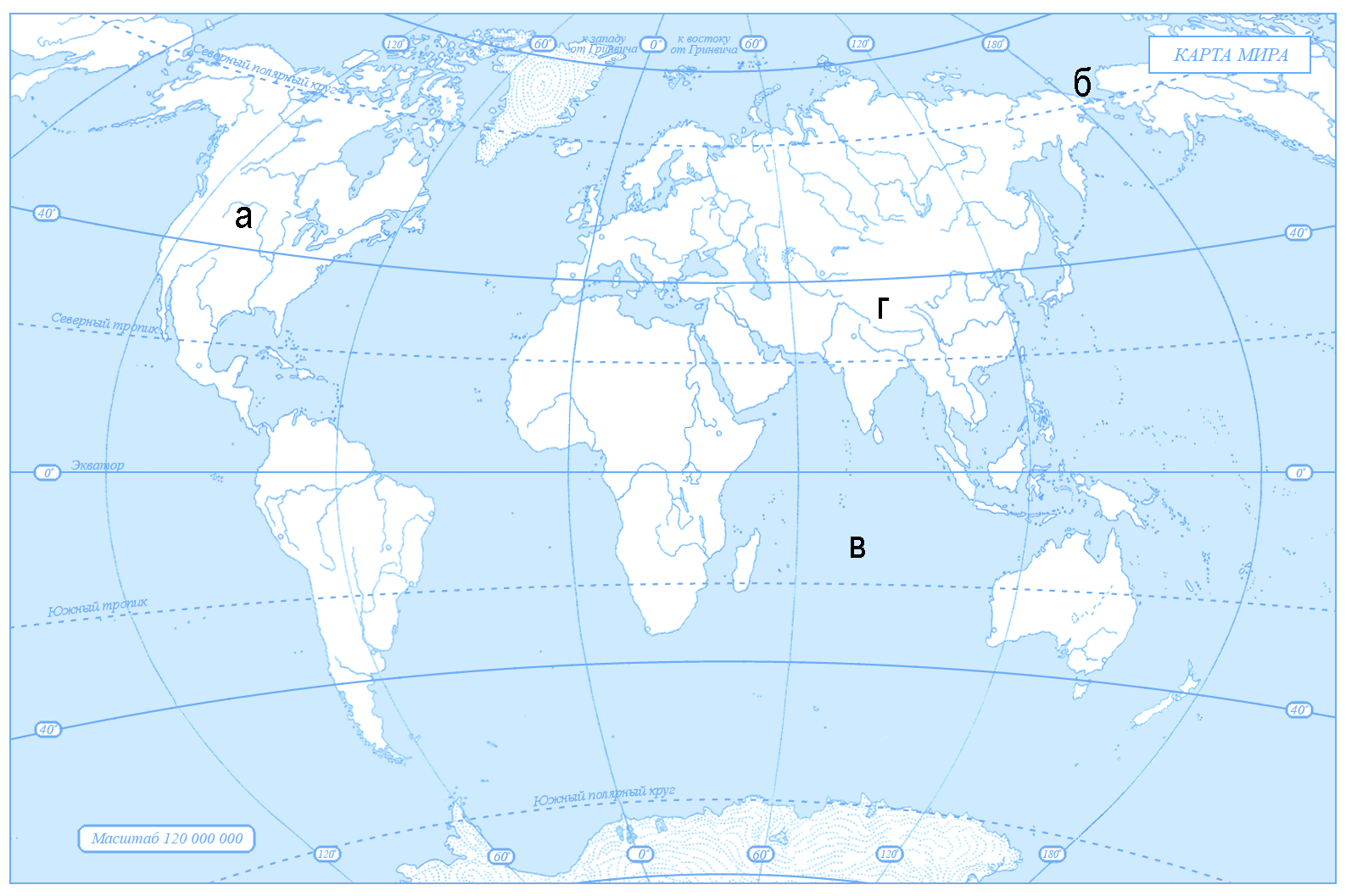 26. Какой буквой на карте отмечены:1.Америка2.Берингов пролив3.Горы Гималаи4.Индийский океанИнструкция по проверке и оценке работ учащихся по географииМаксимальное количество баллов за работу 28Задание 25 (оценивается 2 балла)А-о.СахалинБ- о. ИсландияВ-о. Новая ЗемляГ-о. КубаЗадание 26 (оценивается 2 балла)1.Америка -А2.Берингов пролив-Б3.Горы Гималаи -Г4.Индийский океан-ВЗадания с 1-24 оцениваются 1б, 25 и 26 задания -2 баллаКритерии оценивания:13-17 б  «3»18-23 б «4»24-28 б «5»Менее 13 б  «2»№ заданияОтвет№ заданияОтвет1А17В2А18Д3Д19Д4В20Б5В21В6Б22Б7Д23Д8Г24Д9Д10Б11Б12Г13А14Б15А16Г